B i j l a g e 1 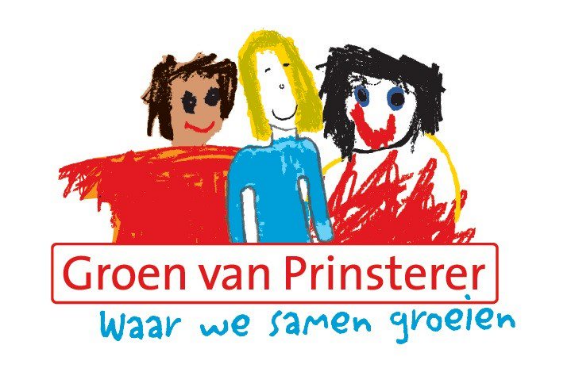 Het kind wordt ziek op schoolVerklaring Toestemming tot handelwijze voor als het kind ziek wordt op school Het kan voorkomen dat uw kind gezond naar school gaat en tijdens de schooluren ziek wordt, zich verwondt, door een insect wordt geprikt of iets dergelijks. In zo’n geval zal de school altijd contact opnemen met de ouders, verzorgers of met een andere, door hen aangewezen, persoon. Een enkele keer komt het voor dat deze personen niet te bereiken zijn. Als deze situatie zich voordoet dan zal de leerkracht een zorgvuldige afweging maken of uw kind gebaat is met een ‘eenvoudige’ pijnstiller of dat een arts geconsulteerd moet worden. Als u met bovenstaande akkoord bent, wilt u dan dit formulier invullen. Ondergetekende gaat akkoord met bovengenoemde handelwijze ten behoeve van: Naam:				_________________________________________geboortedatum: 		_________________________________________adres: 			_________________________________________postcode en plaats: 		_________________________________________naam ouder(s)/verzorger(s): _________________________________________telefoon thuis: 		_________________________________________telefoon werk: 		_________________________________________naam huisarts: 		_________________________________________telefoon: 			_________________________________________Te waarschuwen persoon, indien ouder(s)/verzorger(s) niet te bereiken zijn: naam: 			_________________________________________telefoon thuis: 		_________________________________________telefoon werk: 		_________________________________________Mijn kind is overgevoelig voor de volgende zaken: • MEDICIJNEN: 		_________________________________________		• ONTSMETTINGSMIDDELEN: _________________________________________• SMEERSELTJES tegen bijvoorbeeld insectenbeten: ___________________________• PLEISTERS: 		_________________________________________• OVERIG: 			_________________________________________Ruimte voor zaken die hierboven niet genoemd zijn: _________________________________________________________________________________________________Wilt u eventuele veranderingen zo spoedig mogelijk doorgeven aan de groepsleerkracht? Het is zeer belangrijk dat deze gegevens actueel zijn. Datum: ____________________________ 20___Handtekening ouder(s)/verzorger(s):_________________________________________